Nombre …………………………………………..………………..fecha………..curso………RESOLUCIÓN DE PROBLEMAS QUE INVOLUCRA MULTIPLICACIONES DE NÚMEROS NATURALESResuelva los siguientes problemas:Pedro tiene 35 monedas de $50 y $23 monedas de $10. ¿Qué podría querer saber Pedro al escribir los siguientes cálculos?35 ∙ 50  +  23 ∙ 10 =  (35 ∙ 50  +  23 ∙ 10) –  23 ∙ 10 = Nicole desea embaldosar una superficie que mide 15 m de largo y 12 m de ancho. ¿Qué desea saber Nicole al escribir 15m ∙ 12m? Encuentra tres multiplicaciones donde los factores son números de dos cifras y cuyo producto es 1200.Explica cómo encontrar dos números que multiplicados den 291.Camila tiene 90 baldosas cuadradas de 40 cm de lado. ¿De qué manera tiene que ubicarlas para cubrir con ellas la mayor superficie posible?Se sabe que 4 kilogramos de queso valen $21 960 y que 4 kilogramos de arroz valen $3 980. ¿Cuánto valen 16 kilogramos de queso más 26 kilogramos de arroz?Juan realizó 16 multiplicaciones y registró sus resultados en una tabla, pero mientras fue a hacer una consulta a su profesora, su compañero de asiento borró algunos números.Completa la tabla Comprueba con una calculadora que los resultados estén correctos.Nota: practicar tablas de multiplicar 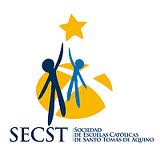 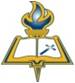 Guía de apoyo múltiplos y factoresMatemática Nb 4 (6° años)Depto.: Ed. MatemáticaProfesor/a: Isabel Margarita Gajardo Millas∙2551684575108113247371887